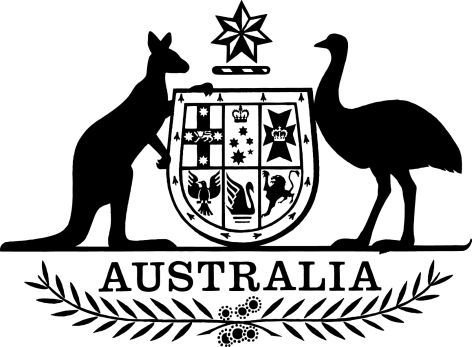 Therapeutic Goods (Reportable Medicines) Determination 2018I, Jane Cook, as delegate of the Minister for Health, make the following determination.Dated Fifth of December 2018(signed by)Jane Cook First Assistant SecretaryMedicines Regulation DivisionDepartment of HealthContents1  Name	12  Commencement	13  Authority	14  Definitions	15  Reportable medicine	1Schedule 1— Reportable medicines	21  Name		This instrument is the Therapeutic Goods (Reportable Medicines) Determination 2018.2  Commencement	(1)	Each provision of this instrument specified in column 1 of the table commences, or is taken to have commenced, in accordance with column 2 of the table. Any other statement in column 2 has effect according to its terms.Note: 	This table relates only to the provisions of this instrument as originally made. It will not be amended to deal with any later amendments of this instrument.	(2)	Any information in column 3 of the table is not part of this instrument. Information may be inserted in this column, or information in it may be edited, in any published version of this instrument.3  Authority		This instrument is made under subsection 30EH(2) of the Act.4  DefinitionsNote:	A number of expressions used in this instrument are defined in subsection 3(1) of the Act, including the following:(a)	medicine;(b)	registered goods;(c)	reportable medicine.		In this instrument:Act means the Therapeutic Goods Act 1989.5  Reportable medicine		The medicines set out in Schedule 1, being medicines that are registered goods, are determined to be reportable medicines for the purposes of subparagraph 30EH(1)(b)(ii) of the Act.Schedule 1— Reportable medicines(section 5)Commencement informationCommencement informationCommencement informationColumn 1Column 2Column 3ProvisionsCommencementDate/Details1.  The whole of this instrument1 January 2019.1 January 2019Column 1ItemColumn 2Medicine1adrenaline autoinjector2glucagon injection3glyceryl trinitrate sublingual4levonorgestrel5monobasic sodium phosphate6naloxone  injection7naloxone nasal spray8salbutamol autohaler9salbutamol inhaler10terbutaline inhaler11ulipristal